Savivaldybei priklausančių pastatų (statinių),  tinkamų gamybinei ar kitai ekonominei veiklai, aprašymas (Pastatas skirtas nuomai)Kontaktinis asmuo: Giedrius Mikalkevičius, mob. +370 68536182, el.p.:  g.mikalkevicius@post.rokiskis.ltNuotraukos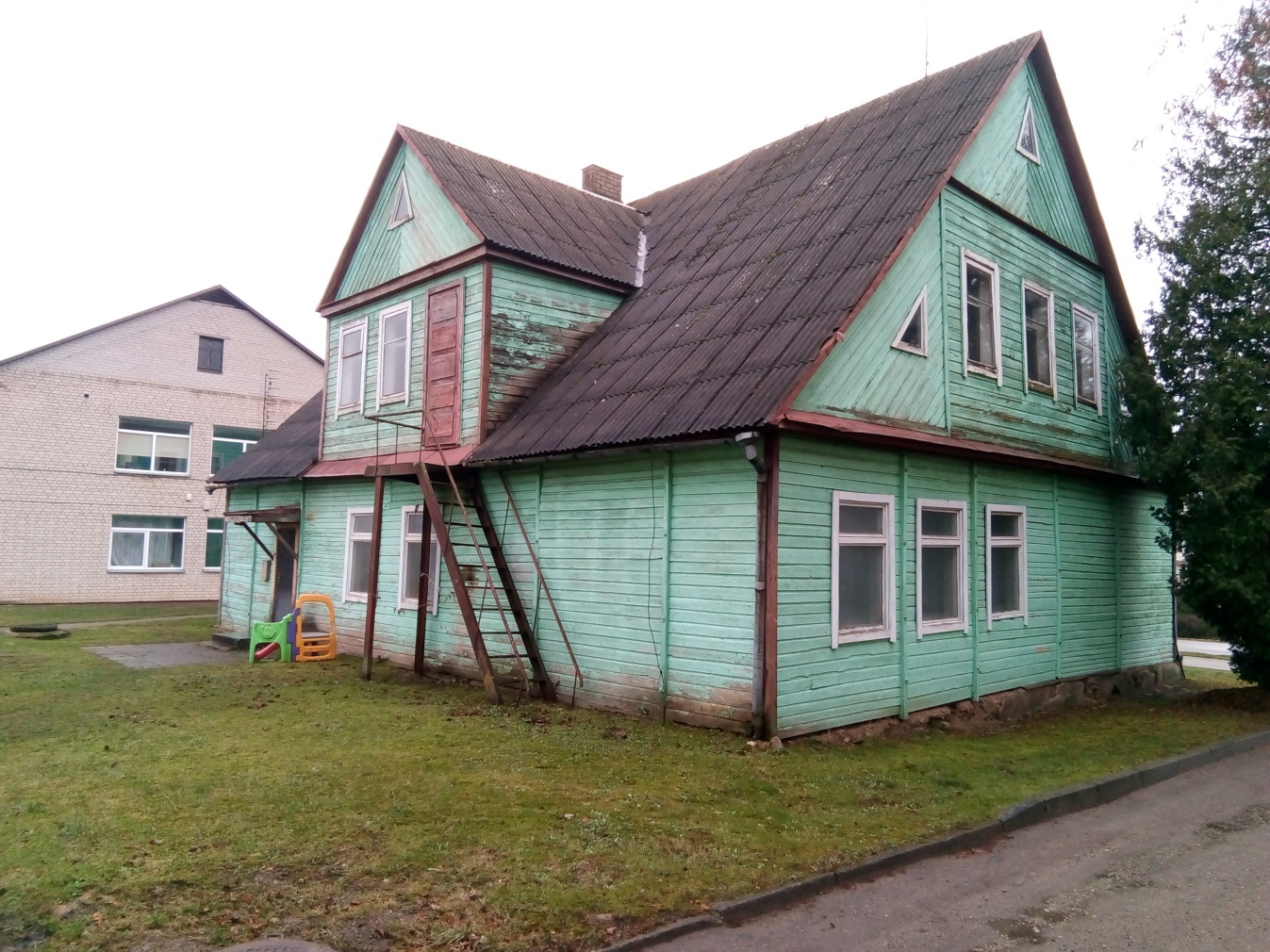 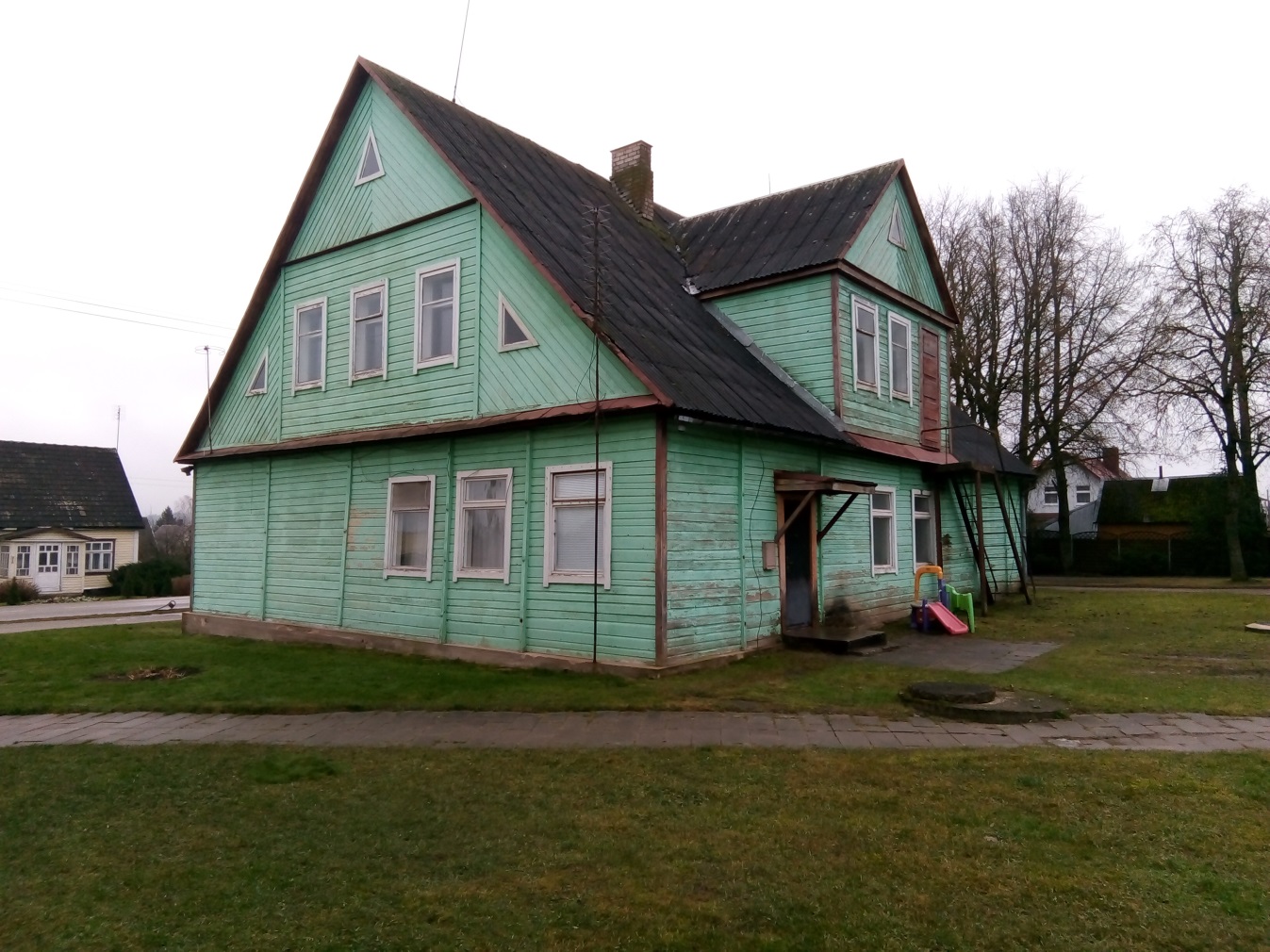 Pastato charakteristikos Pastato charakteristikos Adresas (vietovė)Vilniaus g. 6, Kamajai, Rokiškio raj. sav.,  4400-0581-4818Nuosavybės forma Rokiškio rajono savivaldybė (kita dalis privati)Detalusis planas (Yra/Nėra)NeturimeEsama pastato (statinio) paskirtis (aprašyti)Buvo meninio lavinimo centras. Nenaudojamas. Nereikalingas.Planuojamo pastato (statinio) paskirtis pagal teritorijų planavimo dokumentus (aprašyti)ParduotiPastato (statinio) užstatymo plotas (kv.m)302,30,m2 , kiti kvadratai privatūs	Esama pastato (statinio) būklė (gera, patenkinama, bloga) PatenkinamaGretimų teritorijų režimas (aprašyti)Nekilnojamasis daiktas yra nekilnojamųjų kultūros vertybių teritorijoje (jų apsaugos zonoje)Ar pastatas (statinys) eksploatuojamas? (Taip/Ne)NeSusijusi su pastatu (statiniu) susisiekimo ir inžinerinė infrastruktūraSusijusi su pastatu (statiniu) susisiekimo ir inžinerinė infrastruktūraSusisiekimo infrastruktūra (aprašyti):Magistraliniai, rajoniniai keliaiKvartaliniai keliai (gatvės)Vilniaus g. priklausanti Lietuvos kelių direkcijaiInžinerinė infrastruktūra (magistralinė, kvartalinė) (aprašyti):VandentiekisBuitinės ir lietaus nuotėkosElektros tinklaiGatvių apšvietimo tinklaiŠilumos tinklaiYraYraYraYraYra